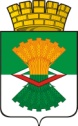 ДУМАМАХНЁВСКОГО МУНИЦИПАЛЬНОГО ОБРАЗОВАНИЯРЕШЕНИЕ от  05 апреля   2010 года              п.г.т. Махнёво                              №   252 О внесении изменений в Устав Махнёвского муниципального образования, утвержденный решением Думы муниципального образования, в состав территории которого входит поселок городского типа Махнево, от 4 декабря 2008 года № 60 (с изменениями от 29.07.2009 № 157,от 01.12.2009 № 208)     В соответствии с Федеральным законом  от 9 ноября 2009 г. N 250-ФЗ
"О внесении изменений в статью 3 приложения к Федеральному закону "Об обеспечении конституционных прав граждан Российской Федерации избирать и быть избранными в органы местного самоуправления" и статью 4 Федерального закона "Об основных гарантиях избирательных прав и права на участие в референдуме граждан Российской Федерации", Федеральным законом  от 28 ноября 2009 г. N 283-ФЗ "О внесении изменений в отдельные законодательные акты Российской Федерации", Федеральный закон от 27 декабря 2009 г. N 365-ФЗ "О внесении изменений в отдельные законодательные акты Российской Федерации в связи с совершенствованием деятельности органов государственной власти субъектов Российской Федерации и органов местного самоуправления", Федеральным законом от 27 декабря 2009 г. N 357-ФЗ "О внесении изменений в статью 24 Федеральным законом "Об основных гарантиях избирательных прав и права на участие в референдуме граждан Российской Федерации", Федеральным законом от 28 декабря 2009 г. N 381-ФЗ "Об основах государственного регулирования торговой деятельности в Российской Федерации", учитывая решение участников публичных слушаний от 25 марта 2010 года, Дума Махнёвского муниципального образованияРЕШИЛА:1. Внести следующие изменения в Устав Махнёвского муниципального образования, утвержденный решением Думы муниципального образования, в состав территории которого входит поселок городского типа Махнево, от 4 декабря 2008 года № 60 (с изменениями от 29.07.2009 № 157,от 01.12.2009 № 208) :1) подпункт 28 пункта 1 статьи 5 изложить в следующей редакции:«28)  присвоение наименований улицам, площадям и иным территориям проживания граждан в  муниципальном образовании, установление нумерации домов, организация освещения улиц и установки указателей с наименованиями улиц и номерами домов;»;       2)  пункт 1 статьи 6 дополнить подпунктом 8.1 следующего содержания:«8.1) создать муниципальную пожарную охрану.»;      3) подпункт 2 пункта 1 статьи 6 признать утратившим силу;      4) в пункте 2 статьи 6   слова «только за счет собственных доходов бюджета муниципального образования (за исключением субвенций и дотаций, предоставляемых из федерального бюджета и областного бюджета)» заменить словами «за счет доходов местного бюджета, за исключением межбюджетных трансфертов, предоставленных из бюджетов бюджетной системы Российской Федерации, и поступлений налоговых доходов по дополнительным нормативам отчислений.»;      5)в пункте 5 статьи 23 слова «в случае ее роспуска» исключить;      6) в пункте 6 статьи 23 слова «могут быть  также прекращены» заменить словами «также прекращаются»;        7) в пункте 1 статьи 24   слова «двадцати одного  года» заменить  словами «18 лет»;       8) пункт 1 статьи 25 дополнить подпунктом 11 следующего содержания:«11) в иных случаях, установленных   Федеральным законом «Об общих принципах местного самоуправления в Российской Федерации» и иными федеральными законами.»;       9) подпункт  3 пункта 6 статьи 26 дополнить словами «, подписывает решения Думы муниципального образования, не имеющие нормативного характера»;        10) абзац третий пункта 1 статьи 30 изложить в следующей редакции :           «Контракт с главой местной Администрации заключается на срок полномочий Думы  муниципального образования, принявшей решение о назначении лица на должность главы местной Администрации (до дня начала работы Думы  муниципального образования нового созыва), но не менее чем на два года.»;       11) в пункте 10 статьи 30 слова «увольнения главы местной Администрации, соответственно – для расторжения контракта с ним и досрочного прекращения его полномочий» заменить словами «досрочного прекращения полномочий главы местной Администрации, осуществляемых на основе контракта, соответственно – для расторжения контракта с ним»;        12)  подпункт 1  пункта  11 статьи 30 дополнить словами «, а также в связи с несоблюдением ограничений, установленных пунктом 6 настоящей статьи»;        13) подпункт 2  пункта  11 статьи 30 дополнить словами «, а также в связи с несоблюдением ограничений, установленных пунктом 6 настоящей статьи»;        14) подпункт  47 пункта 1 статьи 31 изложить в следующей редакции:«47) присвоение наименований улицам, площадям и иным территориям проживания граждан в муниципальном образовании, установление нумерации домов, организация освещения улиц и установки указателей с наименованиями улиц и номерами домов»;         15) в  подпункте 2 пункта 5 статьи 31 слово «принятие» заменить словами «разработка и принятие» ;          16)   статью 31 дополнить пунктом 6 следующего содержания:«6. Местная Администрация осуществляет полномочия  по разработке и утверждению схемы размещения нестационарных  торговых объектов.»          17) подпункт 5 пункт 5 статья 32 изложить в следующей редакции:«5) организация работы по присвоению наименований улицам, площадям и иным территориям проживания граждан в муниципальном образовании, установлению нумерации домов, обеспечению освещения улиц и установки указателей с наименованиями улиц и номерами домов»;18) в абзаце первом пункта 5 статьи 34 слово «семь» заменить словом «восемь»;          19) абзац третий  пункта 1 статьи 37   дополнить словами: «,органы прокуратуры»;          20)  абзац четвертый пункта 1статьи 37 дополнить предложением следующего содержания:«Не требуется официальное опубликование  порядка учета предложений по проекту муниципального правового акта о внесении изменений и дополнений в Устав муниципального образования, а также порядка участия граждан в его обсуждении в случае, если указанные изменения и дополнения вносятся в целях приведения Устава муниципального образования в соответствие с Конституцией Российской Федерации, федеральными законами.»;          21) абзац первый пункта 2 статьи 37 дополнить словами «и по иным вопросам, отнесенным к ее компетенции федеральными законами, законами Свердловской области, настоящим Уставом»;          22) в абзаце  шестом пункта 2 статьи 37 слова «пяти дней» заменить словами «10 дней»;          23)   пункт  10 статьи 38   изложить в следующей редакции:        «10. Изменения и дополнения, внесенные в Устав муниципального образования и изменяющие структуру органов местного самоуправления, полномочия органов местного самоуправления (за исключением полномочий, срока полномочий и порядка избрания выборных должностных лиц местного самоуправления), вступают в силу после истечения срока полномочий Думы муниципального образования, принявшей муниципальный правовой акт о внесении в Устав муниципального образования указанных изменений и дополнений.           Решение об изменении срока полномочий, а так же решение об изменении перечня полномочий выборного должностного лица местного самоуправления применяется только к выборным должностным лицам местного самоуправления, избранным после вступления в силу соответствующего решения.»;           24)   в статье 49   наименование и  текст      изложить в следующей редакции:  «Статья 49. Ответственность органов местного самоуправления, депутатов, Главы муниципального образования перед населением муниципального образованияОснования наступления ответственности органов местного самоуправления, депутатов, Главы муниципального образования перед населением, процедура и порядок решения соответствующих вопросов определяются настоящим Уставом в соответствии с Федеральным законом «Об общих принципах организации местного самоуправления в Российской Федерации».».         2. Поручить Главе  Махнёвского муниципального образования   направить настоящее Решение   на государственную регистрацию в Главное Управление Министерства юстиции Российской Федерации по Свердловской области  в установленном законодательством порядке.         3. После государственной регистрации опубликовать настоящее Решение     в  газете «Алапаевская искра».          4. Настоящее  Решение вступает в силу после официального опубликования.         5.  Контроль исполнения настоящего Решения возложить на постоянную комиссию по нормативно-правовым вопросам и местному самоуправлению (А.Д. Топорков).Глава муниципального образования                                              Н.А.Сарычев